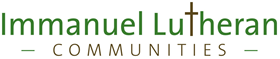 Immanuel opened in 1957 and has long been the Flathead Valley's care home of choice, offering the full continuum of care. We have a legacy of being the area's leader in the progression of care needs. Most of our neighbors have family or friends who have stayed with us. We are a caring and tolerant community of 250 co-workers, and a Christian mission of the ELCA. We work with & serve people from all faiths and cultures.We have started a campus-wide expansion of all of our services, and are currently looking for an RN or LPN Unit Manager for our Skilled Nursing Care and Post-Acute Care (“TCU”) residences.The ideal candidate will have had success in a similar role, leading and managing the daily work of the hands-on nursing staff in caring for skilled nursing care, dementia care, post-acute care and hospice care patients.• Caring, positive, non-profit Christian care environment.Competitive wages, with higher pay for experience in this role.• Unit Managers are typically assigned to one shift.• Tuition scholarships after 6 months of full-time, or 12 months of part-time, work with our teams.• Health insurance available for $50/month to full-time team members. Those taking our Healthy Choices Pledge receive a bonus, which serves to reduce this cost to $25/month.Pre-employment TB & drug testing done at no cost.Required annual flu shot given at no cost.If you are considering working with our nursing team, we encourage you to come in to see us and tour our facilities, discuss this role with our DON, and complete an application.We offer competitive pay and a generous benefits package, including the tuition assistance program to part-time and full-time employees. We are supportive of students who want to work just one or two shifts/week while they work on their next level of nursing practice.For more information about us, please see our website, call our Director of HR at 406.752.9246, or come in to visit. We are at 185 Crestline Ave., Kalispell: two blocks south of the KRMC emergency room and helipad. If you drop in, please ask to speak to the Director of Human Resources or the Director of Nursing. 